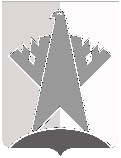 ДУМА СУРГУТСКОГО РАЙОНАХанты-Мансийского автономного округа - ЮгрыРЕШЕНИЕ«16» апреля 2021 года                                                                                                      № 1106-нпа     г. СургутДума Сургутского района решила:1. Внести в решение Думы Сургутского района от 11 сентября 2020 года 
№ 975-нпа «Об утверждении Порядка выявления мнения граждан по вопросу о поддержке инициативного проекта путём опроса граждан, сбора их подписей» следующее изменение: в пункте 6 приложения к решению слова «не менее 50 % граждан» заменить словами «не менее 1 % граждан».2. Решение вступает в силу после его официального опубликования (обнародования) и распространяется на правоотношения, возникшие с 01 января 2021 года.О внесении изменения в решение Думы Сургутского района от 11 сентября 2020 года № 975-нпа «Об утверждении Порядка выявления мнения граждан по вопросу о поддержке инициативного проекта путём опроса граждан, сбора их подписей»Председатель Думы Сургутского районаА.П. Сименяк«16» апреля 2021 годаГлава Сургутского районаА.А. Трубецкой «16» апреля 2021 года